Date:		May 14, 2024To:		All Potential Proposers to RFPs ETD0050-51 RE:		Addendum No. 2 to Request for Proposals (RFPs) ETD0050-51Third Party Administration of IYC Medicare Advantage and Medicare Plus Programs This Addendum is available on ETF’s web site at https://etf.wi.gov/node/35426  Acknowledgement of receipt of this Addendum No. 2:  Proposers must acknowledge receipt of this Addendum No. 2 by providing the required information in the table below and including this Page 1 with their Proposal cover letter. Medicare Advantage Proposers:  It was noticed that there was a discrepancy between the Network Access Submission Requirements for the distance radius of non-urban providers when comparing the RFP to the Network Access Tool provided by Segal. Please use the access standards in the RFP outlined in subsection 8.2 of the Network Submission Requirements section.  The access standards in the Network Access Tool have been updated to match those in the RFP.  A copy of the updated Network Access Tool will be shared on the secure site with Proposers that have a fully-executed NDA, as applicable.  Also, the access standards in the RFP shows a line item under, ‘Primary Care’ for ‘Pediatrician (birth through age 18)’. A response to this line item is not needed and does not appear in the updated Network Access Tool.You can find the RFP and its attachments on ETF’s web site at https://etf.wi.gov/node/35426.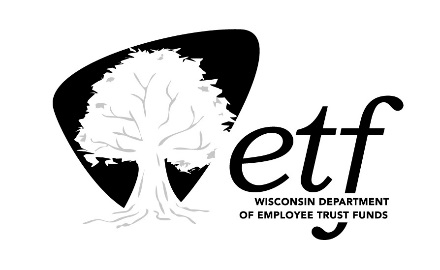 Company Name:Authorized Person (Printed/Typed Name and Title):Date: